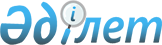 О внесении изменений и дополнений в решение районного маслихата (XII сессия V созыв) от 20 декабря 2012 года N 1/12 "О бюджете Лебяжинского района на 2013 - 2015 годы"
					
			Утративший силу
			
			
		
					Решение маслихата Лебяжинского района Павлодарской области от 11 февраля 2013 года N 1/13. Зарегистрировано Департаментом юстиции Павлодарской области 28 февраля 2013 года N 3458. Утратило силу в связи с истечением срока действия (письмо маслихата Лебяжинского района Павлодарской области от 05 марта 2014 года N 1-19/43)      Сноска. Утратило силу в связи с истечением срока действия (письмо маслихата Лебяжинского района Павлодарской области от 05.03.2014 N 1-19/43).      Примечание РЦПИ.

      В тексте документа сохранена пунктуация и орфография оригинала.

      В соответствии с подпунктом 4) пункта 2 статьи 106 Бюджетного кодекса Республики Казахстан от 4 декабря 2008 года, подпунктом 1) пункта 1 статьи 6 Закона Республики Казахстан "О местном государственном управлении и самоуправлении в Республике Казахстан" от 23 января 2001 года, решением областного маслихата (XІV внеочередная сессия V созыв) от 28 января 2013 года N 129/14 "О внесении изменений и дополнений в решение областного маслихата (XІ сессия V созыв) от 06 декабря 2012 года N 116/11 "Об областном бюджете на 2013 - 2015 годы" Лебяжинский районный маслихат РЕШИЛ:



      1. Внести в решение Лебяжинского районного маслихата (XІI сессия V созыв) от 20 декабря 2012 года N 1/12 "О бюджете Лебяжинского района на 2013 - 2015 годы" (зарегистрированное в Реестре государственной регистрации нормативных правовых актов за N 3316, опубликованное в газете "Аққу үні" от 12 января 2013 года N 2) следующие изменения и дополнения:



      в пункте 1 решения:

      в подпункте 1):

      цифры "1 745 241" заменить цифрами "1 939 073";

      цифры "1 524 008" заменить цифрами "1 717 840";

      в подпункте 2) цифры "1 745 241" заменить цифрами "1 939 073";

      в подпункте 3) цифры "-4338" заменить цифрами "26820"; в том числе: дополнить абзацем следующего содержания:

      "бюджетные кредиты – 31158 тысяч тенге;";

      подпункт 5) изложить в новой редакции:

      "дефицит бюджета - -26820 тыс.тенге;";

      подпункт 6) изложить в новой редакции:

      "финансирование дефицита бюджета – 26820 тыс.тенге;";



      приложение 1, 5 к указанному решению изложить в новой редакции, согласно приложению 1, 2 к настоящему решению.



      2. Контроль за выполнением настоящего решения возложить на постоянную комиссию районного маслихата по бюджетной политике, социальной сфере, законности и защите прав человека.



      3. Настоящее решение вводится в действие с 1 января 2013 года.      Председатель сессии                        К. Есимов      Секретарь районного маслихата              К. Альтаев

Приложение 1        

к решению Лебяжинского     

районного маслихата       

(XIIІ внеочередная сессия V созыв)

от 11 февраля 2013 года N 1/13  Приложение 1      

к решению Лебяжинского   

районного маслихата    

(XII сессия V созыв)    

от 20 декабря 2012 года N 1/12 Районный бюджет на 2013 год

Приложение 2        

к решению Лебяжинского     

районного маслихата       

(XIIІ внеочередная сессия V созыв)

от 11 февраля 2013 года N 1/13  Приложение 5      

к решению Лебяжинского   

районного маслихата    

(XII сессия V созыв)    

от 20 декабря 2012 года N 1/12 Перечень бюджетных программ по аппаратам

акимов сельских округов на 2013 год
					© 2012. РГП на ПХВ «Институт законодательства и правовой информации Республики Казахстан» Министерства юстиции Республики Казахстан
				Категория                НаименованиеКатегория                НаименованиеКатегория                НаименованиеКатегория                НаименованиеСумма тыс. тенгеКлассКлассКлассСумма тыс. тенгеПодклассПодклассСумма тыс. тенгеI. Доходы19390731Налоговые поступления21948101Подоходный налог1010492Индивидуальный подоходный налог10104903Социальный налог862701Социальный налог8627004Налоги на собственность274691Налоги на имущества146003Земельный налог17024Налог на транспортные средства100725Единый земельный налог109505Внутренние налоги на товары, работы и услуги34452Акцизы7373Поступления за использование природных и других ресурсов10694Сборы за ведение предпринимательской и профессиональной деятельности163908Обязательные платежи, взимаемые за совершение юридически значимых действии и (или) выдачу документов уполномоченными на то государственными органами или должностными лицами12481Государственная пошлина12482Неналоговые поступления175201Доходы от государственной собственности1205Доходы от аренды имущества, находящегося в государственной собственности12006Прочие неналоговые поступления16321Прочие неналоговые поступления16324Поступления трансфертов171784002Трансферты из вышестоящих органов государственного управления17178402Трансферты из областного бюджета1717840Функциональная группаФункциональная группаФункциональная группаФункциональная группаФункциональная группаСумма тысяч тенгеФункциональная подфункцияФункциональная подфункцияФункциональная подфункцияФункциональная подфункцияСумма тысяч тенгеАдминистратор бюджетной программыАдминистратор бюджетной программыАдминистратор бюджетной программыСумма тысяч тенгеПрограммыПрограммыСумма тысяч тенгеНаименованиеСумма тысяч тенгеII. ЗАТРАТЫ193907301Государственные услуги общего характера2236831Представительные, исполнительные и другие органы, выполняющие общие функции государственного управления199357112Аппарат маслихата района (города областного значения)13556001Услуги по обеспечению деятельности маслихата района (города областного значения)13556122Аппарат акима района (города областного значения)62104001Услуги по обеспечению деятельности акима района (города областного значения)58504003Капитальные расходы государственного органа3600123Аппарат акима района в городе, города районного значения, поселка, аула (села), аульного (сельского) округа123697001Услуги по обеспечению деятельности акима района в городе, города районного значения, поселка, аула (села), аульного (сельского) округа121297022Капитальные расходы государственного органа24002Финансовая деятельность11857452Отдел финансов района (города областного значения)11857001Услуги по реализации государственной политики в области исполнения бюджета района (города областного значения) и управления коммунальной собственностью района (города областного значения)10007003Проведение оценки имущества в целях налогообложения1000011Учет, хранение, оценка и реализация имущества, поступившего в коммунальную собственность750018Капитальные расходы государственного органа1005Планирование и статистическая деятельность12469453Отдел экономики и бюджетного планирования района (города областного значения)12469001Услуги по реализации государственной политики в области формирования и развития экономической политики, системы государственного планирования и управления района (города областного значения)1246902Оборона57701Военные нужды5770122Аппарат акима района (города областного значения)5770005Мероприятия в рамках исполнения всеобщей воинской обязанности577004Образование11962831Дошкольное воспитание и обучение191346123Аппарат акима района в городе, города районного значения, поселка, аула (села), аульного (сельского) округа159806004Обеспечение деятельности организаций дошкольного воспитания и обучения119163041Реализация государственного образовательного заказа в дошкольных организациях образования40643464Отдел образования района (города областного значения)31540040Реализация государственного образовательного заказа в дошкольных организациях образования315402Начальное, основное среднее и общее среднее образование956888123Аппарат акима района в городе, города районного значения, поселка, аула (села), аульного (сельского) округа3464005Организация бесплатного подвоза учащихся до школы и обратно в аульной (сельской) местности3464464Отдел образования района (города областного значения)953424003Общеобразовательное обучение943813006Дополнительное образование для детей96119Прочие услуги в области образования48049464Отдел образования района (города областного значения)48049001Услуги по реализации государственной политики на местном уровне в области образования11585005Приобретение и доставка учебников, учебно-методических комплексов для государственных учреждений образования района (города областного значения)8397007Проведение школьных олимпиад, внешкольных мероприятий и конкурсов районного (городского) масштаба864015Ежемесячная выплата денежных средств опекунам (попечителям) на содержание ребенка-сироты (детей-сирот), и ребенка (детей), оставшегося без попечения родителей4584067Капитальные расходы подведомственных государственных учреждений и организаций2261906Социальная помощь и социальное обеспечение961662Социальная помощь76684123Аппарат акима района в городе, города районного значения, поселка, аула (села), аульного (сельского) округа9741003Оказание социальной помощи нуждающимся гражданам на дому9741451Отдел занятости и социальных программ района (города областного значения)66943002Программа занятости14210005Государственная адресная социальная помощь1104007Социальная помощь отдельным категориям нуждающихся граждан по решениям местных представительных органов39349010Материальное обеспечение детей-инвалидов, воспитывающихся и обучающихся на дому1516016Государственные пособия на детей до 18 лет5816017Обеспечение нуждающихся инвалидов обязательными гигиеническими средствами и предоставление услуг специалистами жестового языка, индивидуальными помощниками в соответствии с индивидуальной программой реабилитации инвалида49489Прочие услуги в области социальной помощи и социального обеспечения19482451Отдел занятости и социальных программ района (города областного значения)19482001Услуги по реализации государственной политики на местном уровне в области обеспечения занятости и реализации социальных программ для населения18749011Оплата услуг по зачислению, выплате и доставке пособий и других социальных выплат73307Жилищно–коммунальное хозяйство1006621Жилищное хозяйство38333458Отдел жилищно-коммунального хозяйства, пассажирского транспорта и автомобильных дорог района (города областного значения)2890003Организация сохранения государственного жилищного фонда590004Обеспечение жильем отдельных категорий граждан2300472Отдел строительства, архитектуры и градостроительства района (города областного значения)35443003Проектирование, строительство и (или) приобретение жилья коммунального жилищного фонда24600004Проектирование, развитие, обустройство и (или) приобретение инженерно-коммуникационной инфраструктуры108432Коммунальное хозяйство10716458Отдел жилищно-коммунального хозяйства, пассажирского транспорта и автомобильных дорог района (города областного значения)10716012Функционирование системы водоснабжения и водоотведения107163Благоустройство населенных пунктов51613123Аппарат акима района в городе, города районного значения, поселка, аула (села), аульного (сельского) округа51613008Освещение улиц населенных пунктов10616009Обеспечение санитарии населенных пунктов8016010Содержание мест захоронений и погребение безродных862011Благоустройство и озеленение населенных пунктов3211908Культура, спорт, туризм и информационное пространство1390801Деятельность в области культуры70535123Аппарат акима района в городе, города районного значения, поселка, аула (села), аульного (сельского) округа602006Поддержка культурно-досуговой работы на местном уровне602457Отдел культуры, развития языков, физической культуры и спорта района (города областного значения)69933003Поддержка культурно-досуговой работы699332Спорт12000457Отдел культуры, развития языков, физической культуры и спорта района (города областного значения)12000009Проведение спортивных соревнований на районном (города областного значения) уровне11000010Подготовка и участие членов сборных команд района (города областного значения) по различным видам спорта на областных спортивных соревнованиях10003Информационное пространство36529456Отдел внутренней политики района (города областного значения)9499002Услуги по проведению государственной информационной политики через газеты и журналы7874005Услуги по проведению государственной информационной политики через телерадиовещание1625457Отдел культуры, развития языков, физической культуры и спорта района (города областного значения)27030006Функционирование районных (городских) библиотек26754007Развитие государственного языка и других языков народа Казахстана2769Прочие услуги по организации культуры, спорта, туризма и информационного пространства20016456Отдел внутренней политики района (города областного значения)11436001Услуги по реализации государственной политики на местном уровне в области информации, укрепления государственности и формирования социального оптимизма граждан7436003Реализация мероприятий в сфере молодежной политики4000457Отдел культуры, развития языков, физической культуры и спорта района (города областного значения)8580001Услуги по реализации государственной политики на местном уровне в области культуры, развития языков, физической культуры и спорта8260032Капитальные расходы подведомственных государственных учреждений и организаций32010Сельское, водное, лесное, рыбное хозяйство, особо охраняемые природные территории, охрана окружающей среды и животного мира, земельные отношения624411Сельское хозяйство17254453Отдел экономики и бюджетного планирования района (города областного значения)7611099Реализация мер по оказанию социальной поддержки специалистов7611473Отдел ветеринарии района (города областного значения)9643001Услуги по реализации государственной политики на местном уровне в сфере ветеринарии96436Земельные отношения8008463Отдел земельных отношений района (города областного значения)8008001Услуги по реализации государственной политики в области регулирования земельных отношений на территории района (города областного значения)7583006Землеустройство, проводимое при установлении границ городов районного значения, районов в городе, поселков аулов (сел), аульных (сельских) округов4259Прочие услуги в области сельского, водного, лесного, рыбного хозяйства, охраны окружающей среды и земельных отношений37179473Отдел ветеринарии района (города областного значения)37179011Проведение противоэпизоотических мероприятий3717911Промышленность, архитектурная, градостроительная и строительная деятельность165122Архитектурная, градостроительная и строительная деятельность16512472Отдел строительства, архитектуры и градостроительства района (города областного значения)16512001Услуги по реализации государственной политики в области строительства, архитектуры и градостроительства на местном уровне12012013Разработка схем градостроительного развития территории района, генеральных планов городов районного (областного) значения, поселков и иных сельских населенных пунктов450012Транспорт и коммуникации531271Автомобильный транспорт50597123Аппарат акима района в городе, города районного значения, поселка, аула (села), аульного (сельского) округа8040013Обеспечение функционирования автомобильных дорог в городах районного значения, поселках, аулах (селах), аульных (сельских) округах8040458Отдел жилищно-коммунального хозяйства, пассажирского транспорта и автомобильных дорог района (города областного значения)42557023Обеспечение функционирования автомобильных дорог425579Прочие услуги в сфере транспорта и коммуникаций2530458Отдел жилищно-коммунального хозяйства, пассажирского транспорта и автомобильных дорог района (города областного значения)2530024Организация внутрипоселковых (внутригородских), пригородных и внутрирайонных общественных пассажирских перевозок253013Прочие425103Поддержка предпринимательской деятельности и защита конкуренции824454Отдел предпринимательства и сельского хозяйства района (города областного значения)824006Поддержка предпринимательской деятельности8249Прочие41686123Аппарат акима района в городе, города районного значения, поселка, аула (села), аульного (сельского) округа13890040Реализация мер по содействию экономическому развитию регионов в рамках Программы "Развитие регионов"13890452Отдел финансов района (города областного значения)2000012Резерв местного исполнительного органа района (города областного значения)2000454Отдел предпринимательства и сельского хозяйства района (города областного значения)11807001Услуги по реализации государственной политики на местном уровне в области развития предпринимательства, промышленности и сельского хозяйства10867007Капитальные расходы государственного органа940458Отдел жилищно-коммунального хозяйства, пассажирского транспорта и автомобильных дорог района (города областного значения)13989001Услуги по реализации государственной политики на местном уровне в области жилищно-коммунального хозяйства, пассажирского транспорта и автомобильных дорог1398914Обслуживание долга71Обслуживание долга7452Отдел финансов района (города областного значения)7013Обслуживание долга местных исполнительных органов по выплате вознаграждений и иных платежей по займам из областного бюджета715Трансферты28321Трансферты2832452Отдел финансов района (города областного значения)2832024Целевые текущие трансферты в вышестоящие бюджеты в связи с передачей функций государственных органов из нижестоящего уровня государственного управления в вышестоящий2832III. ЧИСТОЕ БЮДЖЕТНОЕ КРЕДИТОВАНИЕ2682010Сельское, водное, лесное, рыбное хозяйство, особо охраняемые природные территории, охрана окружающей среды и животного мира, земельные отношения3115801Сельское хозяйство31158453Отдел экономики и бюджетного планирования района (города областного значения)31158006Бюджетные кредиты для реализации мер социальной поддержки специалистов311585Погашение бюджетных кредитов433801Погашение бюджетных кредитов43381Погашение бюджетных кредитов, выданных из государственного бюджета433813Погашение бюджетных кредитов, выданных из государственного бюджета4338IV. САЛЬДО ПО ОПЕРАЦИЯМ С ФИНАНСОВЫМИ АКТИВАМИ0V. ДЕФИЦИТ (ПРОФИЦИТ) БЮДЖЕТА-26820VI. ФИНАНСИРОВАНИЕ ДЕФИЦИТА (ИСПОЛЬЗОВАНИЕ ПРОФИЦИТА) БЮДЖЕТА26820Функциональная группаФункциональная группаФункциональная группаФункциональная группаФункциональная группаФункциональная подфункцияФункциональная подфункцияФункциональная подфункцияФункциональная подфункцияАдминистратор бюджетной программыАдминистратор бюджетной программыАдминистратор бюджетной программыПрограммыПрограммыНаименование12345II. ЗАТРАТЫ01Государственные услуги общего характера1Представительные, исполнительные и другие органы, выполняющие общие функции государственного управления123Аппарат акима района в городе, города районного значения, поселка, аула (села), Лебяжинского аульного (сельского) округа001Услуги по обеспечению деятельности акима района в городе, города районного значения, поселка, аула (села), аульного (сельского) округа04Образование1Дошкольное воспитание и обучение123Аппарат акима района в городе, города районного значения, поселка, аула (села), аульного (сельского) округа004Обеспечение деятельности организаций дошкольного воспитания и обучения06Социальная помощь и социальное обеспечение2Социальная помощь123Аппарат акима района в городе, города районного значения, поселка, аула (села), аульного (сельского) округа003Оказание социальной помощи нуждающимся гражданам на дому07Жилищно–коммунальное хозяйство3Благоустройство населенных пунктов123Аппарат акима района в городе, города районного значения, поселка, аула (села), аульного (сельского) округа008Освещение улиц населенных пунктов009Обеспечение санитарии населенных пунктов010Содержание мест захоронений и погребение безродных011Благоустройство и озеленение  населенных пунктов12Транспорт и коммуникации1Автомобильный транспорт123Аппарат акима района в городе, города районного значения, поселка, аула (села), аульного (сельского) округа013Обеспечение функционирования автомобильных дорог в  городах районного значения, поселках, аулах (селах), аульных (сельских) округах13Прочие9Прочие123Аппарат акима района в городе, города районного значения, поселка, аула (села), аульного (сельского) округа040Реализация мер по содействию экономическому развитию регионов в рамках Программы "Развитие регионов"01Государственные услуги общего характера1Представительные, исполнительные и другие органы, выполняющие общие функции государственного управления123Аппарат акима района в городе, города районного значения, поселка, аула (села), Жамбылского аульного (сельского) округа001Услуги по обеспечению деятельности акима района в городе, города районного значения, поселка, аула (села), аульного (сельского) округа04Образование1Дошкольное воспитание и обучение123Аппарат акима района в городе, города районного значения, поселка, аула (села), аульного (сельского) округа004Обеспечение деятельности организаций дошкольного воспитания и обучения2Начальное, основное среднее и общее среднее образование123Аппарат акима района в городе, города районного значения, поселка, аула (села), аульного (сельского) округа005Организация бесплатного подвоза учащихся до школы и обратно в аульной (сельской) местности06Социальная помощь и социальное обеспечение2Социальная помощь123Аппарат акима района в городе, города районного значения, поселка, аула (села), аульного (сельского) округа003Оказание социальной помощи нуждающимся гражданам на дому07Жилищно–коммунальное хозяйство3Благоустройство населенных пунктов123Аппарат акима района в городе, города районного значения, поселка, аула (села), аульного (сельского) округа008Освещение улиц населенных пунктов009Обеспечение санитарии населенных пунктов010Содержание мест захоронений и погребение безродных011Благоустройство и озеленение населенных пунктов08Культура, спорт, туризм и информационное пространство1Деятельность в области культуры123Аппарат акима района в городе, города районного значения, поселка, аула (села), аульного (сельского) округа006Поддержка культурно-досуговой работы на местном уровне12Транспорт и коммуникации1Автомобильный транспорт123Аппарат акима района в городе, города районного значения, поселка, аула (села), аульного (сельского) округа013Обеспечение функционирования автомобильных дорог в  городах районного значения, поселках, аулах (селах), аульных (сельских) округах13Прочие9Прочие123Аппарат акима района в городе, города районного значения, поселка, аула (села), аульного (сельского) округа040Реализация мер по содействию экономическому развитию регионов в рамках Программы "Развитие регионов"01Государственные услуги общего характера1Представительные, исполнительные и другие органы, выполняющие общие функции государственного управления123Аппарат акима района в городе, города районного значения, поселка, аула (села), Майкарагайского аульного (сельского) округа001Услуги по обеспечению деятельности акима района в городе, города районного значения, поселка, аула (села), аульного (сельского) округа04Образование2Начальное, основное среднее и общее среднее образование123Аппарат акима района в городе, города районного значения, поселка, аула (села), аульного (сельского) округа005Организация бесплатного подвоза учащихся до школы и обратно в аульной (сельской) местности06Социальная помощь и социальное обеспечение2Социальная помощь123Аппарат акима района в городе, города районного значения, поселка, аула (села), аульного (сельского) округа003Оказание социальной помощи нуждающимся гражданам на дому07Жилищно–коммунальное хозяйство3Благоустройство населенных пунктов123Аппарат акима района в городе, города районного значения, поселка, аула (села), аульного (сельского) округа008Освещение улиц населенных пунктов009Обеспечение санитарии населенных пунктов010Содержание мест захоронений и погребение безродных011Благоустройство и озеленение населенных пунктов08Культура, спорт, туризм и информационное пространство1Деятельность в области культуры123Аппарат акима района в городе, города районного значения, поселка, аула (села), аульного (сельского) округа006Поддержка культурно-досуговой работы на местном уровне12Транспорт и коммуникации1Автомобильный транспорт123Аппарат акима района в городе, города районного значения, поселка, аула (села), аульного (сельского) округа013Обеспечение функционирования автомобильных дорог в  городах районного значения, поселках, аулах (селах), аульных (сельских) округах13Прочие9Прочие123Аппарат акима района в городе, города районного значения, поселка, аула (села), аульного (сельского) округа040Реализация мер по содействию экономическому развитию регионов в рамках Программы "Развитие регионов"01Государственные услуги общего характера1Представительные, исполнительные и другие органы, выполняющие общие функции государственного управления123Аппарат акима района в городе, города районного значения, поселка, аула (села), Малыбайского аульного (сельского) округа001Услуги по обеспечению деятельности акима района в городе, города районного значения, поселка, аула (села), аульного (сельского) округа04Образование1Дошкольное воспитание и обучение123Аппарат акима района в городе, города районного значения, поселка, аула (села), аульного (сельского) округа004Обеспечение деятельности организаций дошкольного воспитания и обучения06Социальная помощь и социальное обеспечение2Социальная помощь123Аппарат акима района в городе, города районного значения, поселка, аула (села), аульного (сельского) округа003Оказание социальной помощи нуждающимся гражданам на дому07Жилищно–коммунальное хозяйство3Благоустройство населенных пунктов123Аппарат акима района в городе, города районного значения, поселка, аула (села), аульного (сельского) округа008Освещение улиц населенных пунктов009Обеспечение санитарии населенных пунктов010Содержание мест захоронений и погребение безродных011Благоустройство и озеленение населенных пунктов08Культура, спорт, туризм и информационное пространство1Деятельность в области культуры123Аппарат акима района в городе, города районного значения, поселка, аула (села), аульного (сельского) округа006Поддержка культурно-досуговой работы на местном уровне12Транспорт и коммуникации1Автомобильный транспорт123Аппарат акима района в городе, города районного значения, поселка, аула (села), аульного (сельского) округа013Обеспечение функционирования автомобильных дорог в  городах районного значения, поселках, аулах (селах), аульных (сельских) округах13Прочие9Прочие123Аппарат акима района в городе, города районного значения, поселка, аула (села), аульного (сельского) округа040Реализация мер по содействию экономическому развитию регионов в рамках Программы "Развитие регионов"01Государственные услуги общего характера1Представительные, исполнительные и другие органы, выполняющие общие функции государственного управления123Аппарат акима района в городе, города районного значения, поселка, аула (села), Казынского аульного (сельского) округа001Услуги по обеспечению деятельности акима района в городе, города районного значения, поселка, аула (села), аульного (сельского) округа06Социальная помощь и социальное обеспечение2Социальная помощь123Аппарат акима района в городе, города районного значения, поселка, аула (села), аульного (сельского) округа003Оказание социальной помощи нуждающимся гражданам на дому07Жилищно–коммунальное хозяйство3Благоустройство населенных пунктов123Аппарат акима района в городе, города районного значения, поселка, аула (села), аульного (сельского) округа008Освещение улиц населенных пунктов009Обеспечение санитарии населенных пунктов010Содержание мест захоронений и погребение безродных011Благоустройство и озеленение населенных пунктов08Культура, спорт, туризм и информационное пространство1Деятельность в области культуры123Аппарат акима района в городе, города районного значения, поселка, аула (села), аульного (сельского) округа006Поддержка культурно-досуговой работы на местном уровне12Транспорт и коммуникации1Автомобильный транспорт123Аппарат акима района в городе, города районного значения, поселка, аула (села), аульного (сельского) округа013Обеспечение функционирования автомобильных дорог в  городах районного значения, поселках, аулах (селах), аульных (сельских) округах13Прочие9Прочие123Аппарат акима района в городе, города районного значения, поселка, аула (села), аульного (сельского) округа040Реализация мер по содействию экономическому развитию регионов в рамках Программы "Развитие регионов"01Государственные услуги общего характера1Представительные, исполнительные и другие органы, выполняющие общие функции государственного управления123Аппарат акима района в городе, города районного значения, поселка, аула (села), Кызылагашского аульного (сельского) округа001Услуги по обеспечению деятельности акима района в городе, города районного значения, поселка, аула (села), аульного (сельского) округа06Социальная помощь и социальное обеспечение2Социальная помощь123Аппарат акима района в городе, города районного значения, поселка, аула (села), аульного (сельского) округа003Оказание социальной помощи нуждающимся гражданам на дому07Жилищно–коммунальное хозяйство3Благоустройство населенных пунктов123Аппарат акима района в городе, города районного значения, поселка, аула (села), аульного (сельского) округа008Освещение улиц населенных пунктов009Обеспечение санитарии населенных пунктов010Содержание мест захоронений и погребение безродных011Благоустройство и озеленение населенных пунктов08Культура, спорт, туризм и информационное пространство1Деятельность в области культуры123Аппарат акима района в городе, города районного значения, поселка, аула (села), аульного (сельского) округа006Поддержка культурно-досуговой работы на местном уровне12Транспорт и коммуникации1Автомобильный транспорт123Аппарат акима района в городе, города районного значения, поселка, аула (села), аульного (сельского) округа013Обеспечение функционирования автомобильных дорог в  городах районного значения, поселках, аулах (селах), аульных (сельских) округах13Прочие9Прочие123Аппарат акима района в городе, города районного значения, поселка, аула (села), аульного (сельского) округа040Реализация мер по содействию экономическому развитию регионов в рамках Программы "Развитие регионов"01Государственные услуги общего характера1Представительные, исполнительные и другие органы, выполняющие общие функции государственного управления123Аппарат акима района в городе, города районного значения, поселка, аула (села), Кызыласкерского аульного (сельского) округа001Услуги по обеспечению деятельности акима района в городе, города районного значения, поселка, аула (села), аульного (сельского) округа04Образование1Дошкольное воспитание и обучение123Аппарат акима района в городе, города районного значения, поселка, аула (села), аульного (сельского) округа004Обеспечение деятельности организаций дошкольного воспитания и обучения2Начальное, основное среднее и общее среднее образование123Аппарат акима района в городе, города районного значения, поселка, аула (села), аульного (сельского) округа005Организация бесплатного подвоза учащихся до школы и обратно в аульной (сельской) местности06Социальная помощь и социальное обеспечение2Социальная помощь123Аппарат акима района в городе, города районного значения, поселка, аула (села), аульного (сельского) округа003Оказание социальной помощи нуждающимся гражданам на дому07Жилищно–коммунальное хозяйство3Благоустройство населенных пунктов123Аппарат акима района в городе, города районного значения, поселка, аула (села), аульного (сельского) округа008Освещение улиц населенных пунктов009Обеспечение санитарии населенных пунктов010Содержание мест захоронений и погребение безродных011Благоустройство и озеленение населенных пунктов08Культура, спорт, туризм и информационное пространство1Деятельность в области культуры123Аппарат акима района в городе, города районного значения, поселка, аула (села), аульного (сельского) округа006Поддержка культурно-досуговой работы на местном уровне12Транспорт и коммуникации1Автомобильный транспорт123Аппарат акима района в городе, города районного значения, поселка, аула (села), аульного (сельского) округа013Обеспечение функционирования автомобильных дорог в  городах районного значения, поселках, аулах (селах), аульных (сельских) округах13Прочие9Прочие123Аппарат акима района в городе, города районного значения, поселка, аула (села), аульного (сельского) округа040Реализация мер по содействию экономическому развитию регионов в рамках Программы "Развитие регионов"01Государственные услуги общего характера1Представительные, исполнительные и другие органы, выполняющие общие функции государственного управления123Аппарат акима района в городе, города районного значения, поселка, аула (села), Баймульдинского аульного (сельского) округа001Услуги по обеспечению деятельности акима района в городе, города районного значения, поселка, аула (села), аульного (сельского) округа04Образование2Начальное, основное среднее и общее среднее образование123Аппарат акима района в городе, города районного значения, поселка, аула (села), аульного (сельского) округа005Организация бесплатного подвоза учащихся до школы и обратно в аульной (сельской) местности06Социальная помощь и социальное обеспечение2Социальная помощь123Аппарат акима района в городе, города районного значения, поселка, аула (села), аульного (сельского) округа003Оказание социальной помощи нуждающимся гражданам на дому07Жилищно–коммунальное хозяйство3Благоустройство населенных пунктов123Аппарат акима района в городе, города районного значения, поселка, аула (села), аульного (сельского) округа008Освещение улиц населенных пунктов009Обеспечение санитарии населенных пунктов010Содержание мест захоронений и погребение безродных011Благоустройство и озеленение населенных пунктов08Культура, спорт, туризм и информационное пространство1Деятельность в области культуры123Аппарат акима района в городе, города районного значения, поселка, аула (села), аульного (сельского) округа006Поддержка культурно-досуговой работы на местном уровне12Транспорт и коммуникации1Автомобильный транспорт123Аппарат акима района в городе, города районного значения, поселка, аула (села), аульного (сельского) округа013Обеспечение функционирования автомобильных дорог в  городах районного значения, поселках, аулах (селах), аульных (сельских) округах13Прочие9Прочие123Аппарат акима района в городе, города районного значения, поселка, аула (села), аульного (сельского) округа040Реализация мер по содействию экономическому развитию регионов в рамках Программы "Развитие регионов"01Государственные услуги общего характера1Представительные, исполнительные и другие органы, выполняющие общие функции государственного управления123Аппарат акима района в городе, города районного значения, поселка, аула (села), Ямышевского аульного (сельского) округа001Услуги по обеспечению деятельности акима района в городе, города районного значения, поселка, аула (села), аульного (сельского) округа04Образование1Дошкольное воспитание и обучение123Аппарат акима района в городе, города районного значения, поселка, аула (села), аульного (сельского) округа004Обеспечение деятельности организаций дошкольного воспитания и обучения06Социальная помощь и социальное обеспечение2Социальная помощь123Аппарат акима района в городе, города районного значения, поселка, аула (села), аульного (сельского) округа003Оказание социальной помощи нуждающимся гражданам на дому07Жилищно–коммунальное хозяйство3Благоустройство населенных пунктов123Аппарат акима района в городе, города районного значения, поселка, аула (села), аульного (сельского) округа008Освещение улиц населенных пунктов009Обеспечение санитарии населенных пунктов010Содержание мест захоронений и погребение безродных011Благоустройство и озеленение населенных пунктов08Культура, спорт, туризм и информационное пространство1Деятельность в области культуры123Аппарат акима района в городе, города районного значения, поселка, аула (села), аульного (сельского) округа006Поддержка культурно-досуговой работы на местном уровне12Транспорт и коммуникации1Автомобильный транспорт123Аппарат акима района в городе, города районного значения, поселка, аула (села), аульного (сельского) округа013Обеспечение функционирования автомобильных дорог в  городах районного значения, поселках, аулах (селах), аульных (сельских) округах13Прочие9Прочие123Аппарат акима района в городе, города районного значения, поселка, аула (села), аульного (сельского) округа040Реализация мер по содействию экономическому развитию регионов в рамках Программы "Развитие регионов"01Государственные услуги общего характера1Представительные, исполнительные и другие органы, выполняющие общие функции государственного управления123Аппарат акима района в городе, города районного значения, поселка, аула (села), Шарбактинского аульного (сельского) округа001Услуги по обеспечению деятельности акима района в городе, города районного значения, поселка, аула (села), аульного (сельского) округа04Образование1Дошкольное воспитание и обучение123Аппарат акима района в городе, города районного значения, поселка, аула (села), аульного (сельского) округа004Обеспечение деятельности организаций дошкольного воспитания и обучения06Социальная помощь и социальное обеспечение2Социальная помощь123Аппарат акима района в городе, города районного значения, поселка, аула (села), аульного (сельского) округа003Оказание социальной помощи нуждающимся гражданам на дому07Жилищно–коммунальное хозяйство3Благоустройство населенных пунктов123Аппарат акима района в городе, города районного значения, поселка, аула (села), аульного (сельского) округа008Освещение улиц населенных пунктов009Обеспечение санитарии населенных пунктов010Содержание мест захоронений и погребение безродных011Благоустройство и озеленение населенных пунктов08Культура, спорт, туризм и информационное пространство1Деятельность в области культуры123Аппарат акима района в городе, города районного значения, поселка, аула (села), аульного (сельского) округа006Поддержка культурно-досуговой работы на местном уровне12Транспорт и коммуникации1Автомобильный транспорт123Аппарат акима района в городе, города районного значения, поселка, аула (села), аульного (сельского) округа013Обеспечение функционирования автомобильных дорог в  городах районного значения, поселках, аулах (селах), аульных (сельских) округах13Прочие9Прочие123Аппарат акима района в городе, города районного значения, поселка, аула (села), аульного (сельского) округа040Реализация мер по содействию экономическому развитию регионов в рамках Программы "Развитие регионов"01Государственные услуги общего характера1Представительные, исполнительные и другие органы, выполняющие общие функции государственного управления123Аппарат акима района в городе, города районного значения, поселка, аула (села), Шакинского аульного (сельского) округа001Услуги по обеспечению деятельности акима района в городе, города районного значения, поселка, аула (села), аульного (сельского) округа06Социальная помощь и социальное обеспечение2Социальная помощь123Аппарат акима района в городе, города районного значения, поселка, аула (села), аульного (сельского) округа003Оказание социальной помощи нуждающимся гражданам на дому07Жилищно–коммунальное хозяйство3Благоустройство населенных пунктов123Аппарат акима района в городе, города районного значения, поселка, аула (села), аульного (сельского) округа008Освещение улиц населенных пунктов009Обеспечение санитарии населенных пунктов010Содержание мест захоронений и погребение безродных011Благоустройство и озеленение населенных пунктов08Культура, спорт, туризм и информационное пространство1Деятельность в области культуры123Аппарат акима района в городе, города районного значения, поселка, аула (села), аульного (сельского) округа006Поддержка культурно-досуговой работы на местном уровне12Транспорт и коммуникации1Автомобильный транспорт123Аппарат акима района в городе, города районного значения, поселка, аула (села), аульного (сельского) округа013Обеспечение функционирования автомобильных дорог в  городах районного значения, поселках, аулах (селах), аульных (сельских) округах13Прочие9Прочие123Аппарат акима района в городе, города районного значения, поселка, аула (села), аульного (сельского) округа040Реализация мер по содействию экономическому развитию регионов в рамках Программы "Развитие регионов"